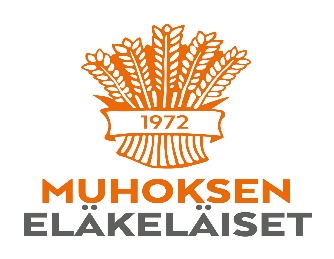 Muhoksen Eläkeläiset ry:n50-VUOTISJUHLAkeskiviikkona 26.10.2022 klo 12.30Koivu ja Tähti kulttuurikeskuksessa, Muhostie 2, Muhos (vastapäätä Muhoksen lukiota, yläkoulua ja Tähtiareenaa).Ruokailumahdollisuus klo 11.00 – 12.30 juhlapaikan ravintola Joviaalissa. Lihasoppa, leipä, juoma ja kahvi 10.00 €.Onnittelujen vastaanotto klo 11.45 – 12.15. Kukkaistervehdysten sijaan toivomme muistamiset yhdistyksen tilille FI83 5274 0040 0013 96.Juhlapuhe: Pohjois-Pohjanmaan hyvinvointialueen aluehallituksen ja aluevaltuuston jäsen Anne HuotariPerinteisen juhlaohjelman lisäksi, arvontaa, valokuvanäyttely. Lopuksi sekahakutanssit Segnoset yhtyeen tahdittamana.Pyydämme ennakkoilmoittautumisen ruokailun osalta 17.10.2022 mennessä Marjatta Säävälälle, puh. 050 412 4015 tai sähköposti: marjatta.saavala@gmail.comParkkipaikkoja löytyy riittävästi kulttuurikeskuksessa sekä lukiolla.Tervetuloa vieraaksemme runsain joukoin!Muhoksen Eläkeläiset ryRisto Nuutinen			Marjatta Sääväläpuheenjohtaja			sihteeri